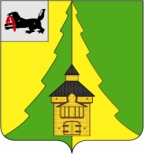 Российская Федерация                           Иркутская областьНижнеилимский муниципальный районАДМИНИСТРАЦИЯПОСТАНОВЛЕНИЕот «09» _11_ 2021г. № _1008   	г. Железногорск-Илимский«О внесении изменений в муниципальную программу «Развитие инфраструктуры городских и сельских поселений Нижнеилимского муниципального района» на 2021-2024 годы, утвержденную постановлением администрации Нижнеилимского муниципальногорайона от 23.06.2021 г.  № 545»В соответствии с Бюджетным кодексом Российской Федерации, Федеральным законом от 06.10.2003 г. № 131-ФЗ «Об общих принципах организации местного самоуправления в Российской Федерации», Постановлением администрации  Нижнеилимского муниципального района от 23.10.2013 г. № 1728 «Об утверждении Порядка разработки, реализации и оценки эффективности реализации муниципальных программ администрации Нижнеилимского муниципального района», руководствуясь Уставом муниципального образования «Нижнеилимский район», администрация Нижнеилимского муниципального районаПОСТАНОВЛЯЕТ:Внести следующие изменения в муниципальную программу «Развитие инфраструктуры городских и сельских поселений Нижнеилимского муниципального района» на 2021-2024 годы, утвержденную постановлением администрации Нижнеилимского муниципального района от 23.06.2021 г. № 545: пункт 9 «Объем и источники финансирования муниципальной программы» главы 1 Паспорт муниципальной программы «Организация муниципального управления администрации Нижнеилимского муниципального района» на 2021 - 2023 годы» читать в следующей редакции:пункт 8 «Объем и источники финансирования подпрограммы» раздела 1 Паспорт подпрограммы «Развитие коммунального хозяйства Поселений Нижнеилимского района» главы 9 читать в следующей редакции:1.3. Приложение 1 к муниципальной программе администрации Нижнеилимского муниципального района «Организация муниципального управления администрации Нижнеилимского муниципального района» на 2021 – 2023 годы изложить в редакции Приложения 1 к настоящему постановлению.1.4. Приложение 2 к муниципальной программе администрации Нижнеилимского муниципального района «Организация муниципального управления администрации Нижнеилимского муниципального района» на 2021 – 2023 годы изложить в редакции Приложения 2 к настоящему постановлению.Настоящее постановление подлежит опубликованию в периодическом печатном издании «Вестник Думы и администрации Нижнеилимского муниципального района» и размещению на официальном сайте МО «Нижнеилимский район».Контроль за исполнением настоящего постановления оставляю за собой.И.о. мэра района  	        	                            	        В.В. ЦвейгартРассылка: в дело-2, ОСЭР, ФУ, ОКСДМ, ОЖКХТиС, отдел бухгалтерского учета и отчетности.Большаков А.Н.327459Объем и источники финансирования муниципальной программы Финансирование муниципальнойпрограммы осуществляется за счет средств налоговых и неналоговых доходов бюджета района.Общий объем финансированиямуниципальной программы составил 35 588,9 тыс. рублей, в том числе по годам:а) 2021 год – 35 588,9 тыс.рублей;б) 2022 год – 0,0 тыс.рублей;в) 2023 год – 0,0 тыс.рублей;г) 2024 год – 0,0 тыс.рублей;По подпрограмме 1 «Развитие социальной инфраструктуры Поселений Нижнеилимского района» - финансирование осуществляется за счет налоговых и неналоговых доходов бюджета района 4 700,0 тыс. рублей, в том числе по годам:а) 2021 год – 4 700,0 тыс.рублей;б) 2022 год – 0,0 тыс.рублей;в) 2023 год – 0,0 тыс.рублей;г) 2024 год – 0,0 тыс.рублей;По подпрограмме 2 «Развитие дорожного хозяйства Поселений Нижнеилимского района» - финансирование осуществляется за счет налоговых и неналоговых доходов бюджета района и межбюджетных трансфертов из областного бюджета 12 977,2 тыс. рублей, в том числе по годам:а) 2021 год – 12 977,2 тыс.рублей;б) 2022 год – 0,0 тыс.рублей;в) 2023 год – 0,0 тыс.рублей;г) 2024 год – 0,0 тыс.рублей;По подпрограмме 3 «Развитие коммунального хозяйства Поселений Нижнеилимского района» - финансирование осуществляется за счет налоговых и неналоговых доходов бюджета района 17 911,7 тыс.рублей, в том числе по годам:а) 2021 год – 17 911,7 тыс.рублей;б) 2022 год – 0,0 тыс.рублей;в) 2023 год – 0,0 тыс.рублей;г) 2024 год – 0,0 тыс.рублей;8. Объем и источники финансирования подпрограммыПо подпрограмме 3 «Развитие коммунального хозяйства Поселений Нижнеилимского района» - финансирование осуществляется за счет налоговых и неналоговых доходов бюджета района 17 911,7 тыс.рублей, в том числе по годам:а) 2021 год – 17 911,7 тыс.рублей;б) 2022 год – 0,0 тыс.рублей;в) 2023 год – 0,0 тыс.рублей;г) 2024 год – 0,0 тыс.рублей;Приложение 1к Постановлению от ___________ № ___
«О внесении изменений в муниципальную программу «Развитие инфраструктуры городских и сельских поселений Нижнеилимского муниципального района» на 2021-2024 годы, утвержденную постановлением администрации Нижнеилимского
 муниципального района от 23.06.2021 г.  № 545»к Постановлению от ___________ № ___
«О внесении изменений в муниципальную программу «Развитие инфраструктуры городских и сельских поселений Нижнеилимского муниципального района» на 2021-2024 годы, утвержденную постановлением администрации Нижнеилимского
 муниципального района от 23.06.2021 г.  № 545»к Постановлению от ___________ № ___
«О внесении изменений в муниципальную программу «Развитие инфраструктуры городских и сельских поселений Нижнеилимского муниципального района» на 2021-2024 годы, утвержденную постановлением администрации Нижнеилимского
 муниципального района от 23.06.2021 г.  № 545»к Постановлению от ___________ № ___
«О внесении изменений в муниципальную программу «Развитие инфраструктуры городских и сельских поселений Нижнеилимского муниципального района» на 2021-2024 годы, утвержденную постановлением администрации Нижнеилимского
 муниципального района от 23.06.2021 г.  № 545»к Постановлению от ___________ № ___
«О внесении изменений в муниципальную программу «Развитие инфраструктуры городских и сельских поселений Нижнеилимского муниципального района» на 2021-2024 годы, утвержденную постановлением администрации Нижнеилимского
 муниципального района от 23.06.2021 г.  № 545»к Постановлению от ___________ № ___
«О внесении изменений в муниципальную программу «Развитие инфраструктуры городских и сельских поселений Нижнеилимского муниципального района» на 2021-2024 годы, утвержденную постановлением администрации Нижнеилимского
 муниципального района от 23.06.2021 г.  № 545»к Постановлению от ___________ № ___
«О внесении изменений в муниципальную программу «Развитие инфраструктуры городских и сельских поселений Нижнеилимского муниципального района» на 2021-2024 годы, утвержденную постановлением администрации Нижнеилимского
 муниципального района от 23.06.2021 г.  № 545»к Постановлению от ___________ № ___
«О внесении изменений в муниципальную программу «Развитие инфраструктуры городских и сельских поселений Нижнеилимского муниципального района» на 2021-2024 годы, утвержденную постановлением администрации Нижнеилимского
 муниципального района от 23.06.2021 г.  № 545»к Постановлению от ___________ № ___
«О внесении изменений в муниципальную программу «Развитие инфраструктуры городских и сельских поселений Нижнеилимского муниципального района» на 2021-2024 годы, утвержденную постановлением администрации Нижнеилимского
 муниципального района от 23.06.2021 г.  № 545»к Постановлению от ___________ № ___
«О внесении изменений в муниципальную программу «Развитие инфраструктуры городских и сельских поселений Нижнеилимского муниципального района» на 2021-2024 годы, утвержденную постановлением администрации Нижнеилимского
 муниципального района от 23.06.2021 г.  № 545»к Постановлению от ___________ № ___
«О внесении изменений в муниципальную программу «Развитие инфраструктуры городских и сельских поселений Нижнеилимского муниципального района» на 2021-2024 годы, утвержденную постановлением администрации Нижнеилимского
 муниципального района от 23.06.2021 г.  № 545»к Постановлению от ___________ № ___
«О внесении изменений в муниципальную программу «Развитие инфраструктуры городских и сельских поселений Нижнеилимского муниципального района» на 2021-2024 годы, утвержденную постановлением администрации Нижнеилимского
 муниципального района от 23.06.2021 г.  № 545»к Постановлению от ___________ № ___
«О внесении изменений в муниципальную программу «Развитие инфраструктуры городских и сельских поселений Нижнеилимского муниципального района» на 2021-2024 годы, утвержденную постановлением администрации Нижнеилимского
 муниципального района от 23.06.2021 г.  № 545»к Постановлению от ___________ № ___
«О внесении изменений в муниципальную программу «Развитие инфраструктуры городских и сельских поселений Нижнеилимского муниципального района» на 2021-2024 годы, утвержденную постановлением администрации Нижнеилимского
 муниципального района от 23.06.2021 г.  № 545»к Постановлению от ___________ № ___
«О внесении изменений в муниципальную программу «Развитие инфраструктуры городских и сельских поселений Нижнеилимского муниципального района» на 2021-2024 годы, утвержденную постановлением администрации Нижнеилимского
 муниципального района от 23.06.2021 г.  № 545»к Постановлению от ___________ № ___
«О внесении изменений в муниципальную программу «Развитие инфраструктуры городских и сельских поселений Нижнеилимского муниципального района» на 2021-2024 годы, утвержденную постановлением администрации Нижнеилимского
 муниципального района от 23.06.2021 г.  № 545»к Постановлению от ___________ № ___
«О внесении изменений в муниципальную программу «Развитие инфраструктуры городских и сельских поселений Нижнеилимского муниципального района» на 2021-2024 годы, утвержденную постановлением администрации Нижнеилимского
 муниципального района от 23.06.2021 г.  № 545»к Постановлению от ___________ № ___
«О внесении изменений в муниципальную программу «Развитие инфраструктуры городских и сельских поселений Нижнеилимского муниципального района» на 2021-2024 годы, утвержденную постановлением администрации Нижнеилимского
 муниципального района от 23.06.2021 г.  № 545»к Постановлению от ___________ № ___
«О внесении изменений в муниципальную программу «Развитие инфраструктуры городских и сельских поселений Нижнеилимского муниципального района» на 2021-2024 годы, утвержденную постановлением администрации Нижнеилимского
 муниципального района от 23.06.2021 г.  № 545»к Постановлению от ___________ № ___
«О внесении изменений в муниципальную программу «Развитие инфраструктуры городских и сельских поселений Нижнеилимского муниципального района» на 2021-2024 годы, утвержденную постановлением администрации Нижнеилимского
 муниципального района от 23.06.2021 г.  № 545»к Постановлению от ___________ № ___
«О внесении изменений в муниципальную программу «Развитие инфраструктуры городских и сельских поселений Нижнеилимского муниципального района» на 2021-2024 годы, утвержденную постановлением администрации Нижнеилимского
 муниципального района от 23.06.2021 г.  № 545»к Постановлению от ___________ № ___
«О внесении изменений в муниципальную программу «Развитие инфраструктуры городских и сельских поселений Нижнеилимского муниципального района» на 2021-2024 годы, утвержденную постановлением администрации Нижнеилимского
 муниципального района от 23.06.2021 г.  № 545»к Постановлению от ___________ № ___
«О внесении изменений в муниципальную программу «Развитие инфраструктуры городских и сельских поселений Нижнеилимского муниципального района» на 2021-2024 годы, утвержденную постановлением администрации Нижнеилимского
 муниципального района от 23.06.2021 г.  № 545»к Постановлению от ___________ № ___
«О внесении изменений в муниципальную программу «Развитие инфраструктуры городских и сельских поселений Нижнеилимского муниципального района» на 2021-2024 годы, утвержденную постановлением администрации Нижнеилимского
 муниципального района от 23.06.2021 г.  № 545»к Постановлению от ___________ № ___
«О внесении изменений в муниципальную программу «Развитие инфраструктуры городских и сельских поселений Нижнеилимского муниципального района» на 2021-2024 годы, утвержденную постановлением администрации Нижнеилимского
 муниципального района от 23.06.2021 г.  № 545»Объем и источники финансирования муниципальной программыОбъем и источники финансирования муниципальной программыОбъем и источники финансирования муниципальной программыОбъем и источники финансирования муниципальной программыОбъем и источники финансирования муниципальной программыОбъем и источники финансирования муниципальной программыИсточник финансированияОбъем финансирования, тыс. руб.Объем финансирования, тыс. руб.Объем финансирования, тыс. руб.Объем финансирования, тыс. руб.Объем финансирования, тыс. руб.Источник финансированияза весь период реализации муниципальной программыв том числе по годамв том числе по годамв том числе по годамв том числе по годамИсточник финансированияза весь период реализации муниципальной программы2021202220232024123456Муниципальная программа «Развитие инфраструктуры городских и сельских поселений Нижнеилимского муниципального района»Муниципальная программа «Развитие инфраструктуры городских и сельских поселений Нижнеилимского муниципального района»Муниципальная программа «Развитие инфраструктуры городских и сельских поселений Нижнеилимского муниципального района»Муниципальная программа «Развитие инфраструктуры городских и сельских поселений Нижнеилимского муниципального района»Муниципальная программа «Развитие инфраструктуры городских и сельских поселений Нижнеилимского муниципального района»Муниципальная программа «Развитие инфраструктуры городских и сельских поселений Нижнеилимского муниципального района»Всего, в том числе:35588,935588,90,00,00,0Бюджет Нижнеилимского муниципального района35588,935588,90,00,00,0Подпрограмма 1. "Развитие социальной инфраструктуры Поселений Нижнеилимского района"Подпрограмма 1. "Развитие социальной инфраструктуры Поселений Нижнеилимского района"Подпрограмма 1. "Развитие социальной инфраструктуры Поселений Нижнеилимского района"Подпрограмма 1. "Развитие социальной инфраструктуры Поселений Нижнеилимского района"Подпрограмма 1. "Развитие социальной инфраструктуры Поселений Нижнеилимского района"Подпрограмма 1. "Развитие социальной инфраструктуры Поселений Нижнеилимского района"Всего, в том числе:4700,04700,00,00,00,0Бюджет Нижнеилимского муниципального района4700,04700,00,00,00,0Подпрограмма 2. "Развитие дорожного хозяйства Поселений Нижнеилимского района"Подпрограмма 2. "Развитие дорожного хозяйства Поселений Нижнеилимского района"Подпрограмма 2. "Развитие дорожного хозяйства Поселений Нижнеилимского района"Подпрограмма 2. "Развитие дорожного хозяйства Поселений Нижнеилимского района"Подпрограмма 2. "Развитие дорожного хозяйства Поселений Нижнеилимского района"Подпрограмма 2. "Развитие дорожного хозяйства Поселений Нижнеилимского района"Всего, в том числе:12977,212977,20,00,00,0Бюджет Нижнеилимского муниципального района12977,212977,20,00,00,0Подпрограмма 3. "Развитие коммунального хозяйства Поселений Нижнеилимского района"Подпрограмма 3. "Развитие коммунального хозяйства Поселений Нижнеилимского района"Подпрограмма 3. "Развитие коммунального хозяйства Поселений Нижнеилимского района"Подпрограмма 3. "Развитие коммунального хозяйства Поселений Нижнеилимского района"Подпрограмма 3. "Развитие коммунального хозяйства Поселений Нижнеилимского района"Подпрограмма 3. "Развитие коммунального хозяйства Поселений Нижнеилимского района"Всего, в том числе:17911,717911,70,00,00,0Бюджет Нижнеилимского муниципального района17911,717911,70,00,00,0Приложение 2к Постановлению от 09.11.2021 № 1008
«О внесении изменений в муниципальную программу «Развитие инфраструктуры городских и сельских поселений Нижнеилимского муниципального района» на 2021-2024 годы, утвержденную постановлением администрации Нижнеилимского
 муниципального района от 23.06.2021 г.  № 545»Приложение 2к Постановлению от 09.11.2021 № 1008
«О внесении изменений в муниципальную программу «Развитие инфраструктуры городских и сельских поселений Нижнеилимского муниципального района» на 2021-2024 годы, утвержденную постановлением администрации Нижнеилимского
 муниципального района от 23.06.2021 г.  № 545»Приложение 2к Постановлению от 09.11.2021 № 1008
«О внесении изменений в муниципальную программу «Развитие инфраструктуры городских и сельских поселений Нижнеилимского муниципального района» на 2021-2024 годы, утвержденную постановлением администрации Нижнеилимского
 муниципального района от 23.06.2021 г.  № 545»Приложение 2к Постановлению от 09.11.2021 № 1008
«О внесении изменений в муниципальную программу «Развитие инфраструктуры городских и сельских поселений Нижнеилимского муниципального района» на 2021-2024 годы, утвержденную постановлением администрации Нижнеилимского
 муниципального района от 23.06.2021 г.  № 545»Приложение 2к Постановлению от 09.11.2021 № 1008
«О внесении изменений в муниципальную программу «Развитие инфраструктуры городских и сельских поселений Нижнеилимского муниципального района» на 2021-2024 годы, утвержденную постановлением администрации Нижнеилимского
 муниципального района от 23.06.2021 г.  № 545»Приложение 2к Постановлению от 09.11.2021 № 1008
«О внесении изменений в муниципальную программу «Развитие инфраструктуры городских и сельских поселений Нижнеилимского муниципального района» на 2021-2024 годы, утвержденную постановлением администрации Нижнеилимского
 муниципального района от 23.06.2021 г.  № 545»Приложение 2к Постановлению от 09.11.2021 № 1008
«О внесении изменений в муниципальную программу «Развитие инфраструктуры городских и сельских поселений Нижнеилимского муниципального района» на 2021-2024 годы, утвержденную постановлением администрации Нижнеилимского
 муниципального района от 23.06.2021 г.  № 545»Приложение 2к Постановлению от 09.11.2021 № 1008
«О внесении изменений в муниципальную программу «Развитие инфраструктуры городских и сельских поселений Нижнеилимского муниципального района» на 2021-2024 годы, утвержденную постановлением администрации Нижнеилимского
 муниципального района от 23.06.2021 г.  № 545»Приложение 2к Постановлению от 09.11.2021 № 1008
«О внесении изменений в муниципальную программу «Развитие инфраструктуры городских и сельских поселений Нижнеилимского муниципального района» на 2021-2024 годы, утвержденную постановлением администрации Нижнеилимского
 муниципального района от 23.06.2021 г.  № 545»Приложение 2к Постановлению от 09.11.2021 № 1008
«О внесении изменений в муниципальную программу «Развитие инфраструктуры городских и сельских поселений Нижнеилимского муниципального района» на 2021-2024 годы, утвержденную постановлением администрации Нижнеилимского
 муниципального района от 23.06.2021 г.  № 545»Приложение 2к Постановлению от 09.11.2021 № 1008
«О внесении изменений в муниципальную программу «Развитие инфраструктуры городских и сельских поселений Нижнеилимского муниципального района» на 2021-2024 годы, утвержденную постановлением администрации Нижнеилимского
 муниципального района от 23.06.2021 г.  № 545»Приложение 2к Постановлению от 09.11.2021 № 1008
«О внесении изменений в муниципальную программу «Развитие инфраструктуры городских и сельских поселений Нижнеилимского муниципального района» на 2021-2024 годы, утвержденную постановлением администрации Нижнеилимского
 муниципального района от 23.06.2021 г.  № 545»Приложение 2к Постановлению от 09.11.2021 № 1008
«О внесении изменений в муниципальную программу «Развитие инфраструктуры городских и сельских поселений Нижнеилимского муниципального района» на 2021-2024 годы, утвержденную постановлением администрации Нижнеилимского
 муниципального района от 23.06.2021 г.  № 545»Приложение 2к Постановлению от 09.11.2021 № 1008
«О внесении изменений в муниципальную программу «Развитие инфраструктуры городских и сельских поселений Нижнеилимского муниципального района» на 2021-2024 годы, утвержденную постановлением администрации Нижнеилимского
 муниципального района от 23.06.2021 г.  № 545»Приложение 2к Постановлению от 09.11.2021 № 1008
«О внесении изменений в муниципальную программу «Развитие инфраструктуры городских и сельских поселений Нижнеилимского муниципального района» на 2021-2024 годы, утвержденную постановлением администрации Нижнеилимского
 муниципального района от 23.06.2021 г.  № 545»Приложение 2к Постановлению от 09.11.2021 № 1008
«О внесении изменений в муниципальную программу «Развитие инфраструктуры городских и сельских поселений Нижнеилимского муниципального района» на 2021-2024 годы, утвержденную постановлением администрации Нижнеилимского
 муниципального района от 23.06.2021 г.  № 545»Приложение 2к Постановлению от 09.11.2021 № 1008
«О внесении изменений в муниципальную программу «Развитие инфраструктуры городских и сельских поселений Нижнеилимского муниципального района» на 2021-2024 годы, утвержденную постановлением администрации Нижнеилимского
 муниципального района от 23.06.2021 г.  № 545»Приложение 2к Постановлению от 09.11.2021 № 1008
«О внесении изменений в муниципальную программу «Развитие инфраструктуры городских и сельских поселений Нижнеилимского муниципального района» на 2021-2024 годы, утвержденную постановлением администрации Нижнеилимского
 муниципального района от 23.06.2021 г.  № 545»Приложение 2к Постановлению от 09.11.2021 № 1008
«О внесении изменений в муниципальную программу «Развитие инфраструктуры городских и сельских поселений Нижнеилимского муниципального района» на 2021-2024 годы, утвержденную постановлением администрации Нижнеилимского
 муниципального района от 23.06.2021 г.  № 545»Приложение 2к Постановлению от 09.11.2021 № 1008
«О внесении изменений в муниципальную программу «Развитие инфраструктуры городских и сельских поселений Нижнеилимского муниципального района» на 2021-2024 годы, утвержденную постановлением администрации Нижнеилимского
 муниципального района от 23.06.2021 г.  № 545»Приложение 2к Постановлению от 09.11.2021 № 1008
«О внесении изменений в муниципальную программу «Развитие инфраструктуры городских и сельских поселений Нижнеилимского муниципального района» на 2021-2024 годы, утвержденную постановлением администрации Нижнеилимского
 муниципального района от 23.06.2021 г.  № 545»Приложение 2к Постановлению от 09.11.2021 № 1008
«О внесении изменений в муниципальную программу «Развитие инфраструктуры городских и сельских поселений Нижнеилимского муниципального района» на 2021-2024 годы, утвержденную постановлением администрации Нижнеилимского
 муниципального района от 23.06.2021 г.  № 545»Приложение 2к Постановлению от 09.11.2021 № 1008
«О внесении изменений в муниципальную программу «Развитие инфраструктуры городских и сельских поселений Нижнеилимского муниципального района» на 2021-2024 годы, утвержденную постановлением администрации Нижнеилимского
 муниципального района от 23.06.2021 г.  № 545»Приложение 2к Постановлению от 09.11.2021 № 1008
«О внесении изменений в муниципальную программу «Развитие инфраструктуры городских и сельских поселений Нижнеилимского муниципального района» на 2021-2024 годы, утвержденную постановлением администрации Нижнеилимского
 муниципального района от 23.06.2021 г.  № 545»Приложение 2к Постановлению от 09.11.2021 № 1008
«О внесении изменений в муниципальную программу «Развитие инфраструктуры городских и сельских поселений Нижнеилимского муниципального района» на 2021-2024 годы, утвержденную постановлением администрации Нижнеилимского
 муниципального района от 23.06.2021 г.  № 545»Приложение 2к Постановлению от 09.11.2021 № 1008
«О внесении изменений в муниципальную программу «Развитие инфраструктуры городских и сельских поселений Нижнеилимского муниципального района» на 2021-2024 годы, утвержденную постановлением администрации Нижнеилимского
 муниципального района от 23.06.2021 г.  № 545»Приложение 2к Постановлению от 09.11.2021 № 1008
«О внесении изменений в муниципальную программу «Развитие инфраструктуры городских и сельских поселений Нижнеилимского муниципального района» на 2021-2024 годы, утвержденную постановлением администрации Нижнеилимского
 муниципального района от 23.06.2021 г.  № 545»Приложение 2к Постановлению от 09.11.2021 № 1008
«О внесении изменений в муниципальную программу «Развитие инфраструктуры городских и сельских поселений Нижнеилимского муниципального района» на 2021-2024 годы, утвержденную постановлением администрации Нижнеилимского
 муниципального района от 23.06.2021 г.  № 545»Приложение 2к Постановлению от 09.11.2021 № 1008
«О внесении изменений в муниципальную программу «Развитие инфраструктуры городских и сельских поселений Нижнеилимского муниципального района» на 2021-2024 годы, утвержденную постановлением администрации Нижнеилимского
 муниципального района от 23.06.2021 г.  № 545»Приложение 2к Постановлению от 09.11.2021 № 1008
«О внесении изменений в муниципальную программу «Развитие инфраструктуры городских и сельских поселений Нижнеилимского муниципального района» на 2021-2024 годы, утвержденную постановлением администрации Нижнеилимского
 муниципального района от 23.06.2021 г.  № 545»Приложение 2к Постановлению от 09.11.2021 № 1008
«О внесении изменений в муниципальную программу «Развитие инфраструктуры городских и сельских поселений Нижнеилимского муниципального района» на 2021-2024 годы, утвержденную постановлением администрации Нижнеилимского
 муниципального района от 23.06.2021 г.  № 545»Приложение 2к Постановлению от 09.11.2021 № 1008
«О внесении изменений в муниципальную программу «Развитие инфраструктуры городских и сельских поселений Нижнеилимского муниципального района» на 2021-2024 годы, утвержденную постановлением администрации Нижнеилимского
 муниципального района от 23.06.2021 г.  № 545»Приложение 2к Постановлению от 09.11.2021 № 1008
«О внесении изменений в муниципальную программу «Развитие инфраструктуры городских и сельских поселений Нижнеилимского муниципального района» на 2021-2024 годы, утвержденную постановлением администрации Нижнеилимского
 муниципального района от 23.06.2021 г.  № 545»Приложение 2к Постановлению от 09.11.2021 № 1008
«О внесении изменений в муниципальную программу «Развитие инфраструктуры городских и сельских поселений Нижнеилимского муниципального района» на 2021-2024 годы, утвержденную постановлением администрации Нижнеилимского
 муниципального района от 23.06.2021 г.  № 545»Приложение 2к Постановлению от 09.11.2021 № 1008
«О внесении изменений в муниципальную программу «Развитие инфраструктуры городских и сельских поселений Нижнеилимского муниципального района» на 2021-2024 годы, утвержденную постановлением администрации Нижнеилимского
 муниципального района от 23.06.2021 г.  № 545»Приложение 2к Постановлению от 09.11.2021 № 1008
«О внесении изменений в муниципальную программу «Развитие инфраструктуры городских и сельских поселений Нижнеилимского муниципального района» на 2021-2024 годы, утвержденную постановлением администрации Нижнеилимского
 муниципального района от 23.06.2021 г.  № 545»Приложение 2к Постановлению от 09.11.2021 № 1008
«О внесении изменений в муниципальную программу «Развитие инфраструктуры городских и сельских поселений Нижнеилимского муниципального района» на 2021-2024 годы, утвержденную постановлением администрации Нижнеилимского
 муниципального района от 23.06.2021 г.  № 545»Приложение 2к Постановлению от 09.11.2021 № 1008
«О внесении изменений в муниципальную программу «Развитие инфраструктуры городских и сельских поселений Нижнеилимского муниципального района» на 2021-2024 годы, утвержденную постановлением администрации Нижнеилимского
 муниципального района от 23.06.2021 г.  № 545»Приложение 2к Постановлению от 09.11.2021 № 1008
«О внесении изменений в муниципальную программу «Развитие инфраструктуры городских и сельских поселений Нижнеилимского муниципального района» на 2021-2024 годы, утвержденную постановлением администрации Нижнеилимского
 муниципального района от 23.06.2021 г.  № 545»Приложение 2к Постановлению от 09.11.2021 № 1008
«О внесении изменений в муниципальную программу «Развитие инфраструктуры городских и сельских поселений Нижнеилимского муниципального района» на 2021-2024 годы, утвержденную постановлением администрации Нижнеилимского
 муниципального района от 23.06.2021 г.  № 545»Приложение 2к Постановлению от 09.11.2021 № 1008
«О внесении изменений в муниципальную программу «Развитие инфраструктуры городских и сельских поселений Нижнеилимского муниципального района» на 2021-2024 годы, утвержденную постановлением администрации Нижнеилимского
 муниципального района от 23.06.2021 г.  № 545»Приложение 2к Постановлению от 09.11.2021 № 1008
«О внесении изменений в муниципальную программу «Развитие инфраструктуры городских и сельских поселений Нижнеилимского муниципального района» на 2021-2024 годы, утвержденную постановлением администрации Нижнеилимского
 муниципального района от 23.06.2021 г.  № 545»Приложение 2к Постановлению от 09.11.2021 № 1008
«О внесении изменений в муниципальную программу «Развитие инфраструктуры городских и сельских поселений Нижнеилимского муниципального района» на 2021-2024 годы, утвержденную постановлением администрации Нижнеилимского
 муниципального района от 23.06.2021 г.  № 545»Приложение 2к Постановлению от 09.11.2021 № 1008
«О внесении изменений в муниципальную программу «Развитие инфраструктуры городских и сельских поселений Нижнеилимского муниципального района» на 2021-2024 годы, утвержденную постановлением администрации Нижнеилимского
 муниципального района от 23.06.2021 г.  № 545»Приложение 2к Постановлению от 09.11.2021 № 1008
«О внесении изменений в муниципальную программу «Развитие инфраструктуры городских и сельских поселений Нижнеилимского муниципального района» на 2021-2024 годы, утвержденную постановлением администрации Нижнеилимского
 муниципального района от 23.06.2021 г.  № 545»Приложение 2к Постановлению от 09.11.2021 № 1008
«О внесении изменений в муниципальную программу «Развитие инфраструктуры городских и сельских поселений Нижнеилимского муниципального района» на 2021-2024 годы, утвержденную постановлением администрации Нижнеилимского
 муниципального района от 23.06.2021 г.  № 545»Приложение 2к Постановлению от 09.11.2021 № 1008
«О внесении изменений в муниципальную программу «Развитие инфраструктуры городских и сельских поселений Нижнеилимского муниципального района» на 2021-2024 годы, утвержденную постановлением администрации Нижнеилимского
 муниципального района от 23.06.2021 г.  № 545»Приложение 2к Постановлению от 09.11.2021 № 1008
«О внесении изменений в муниципальную программу «Развитие инфраструктуры городских и сельских поселений Нижнеилимского муниципального района» на 2021-2024 годы, утвержденную постановлением администрации Нижнеилимского
 муниципального района от 23.06.2021 г.  № 545»Приложение 2к Постановлению от 09.11.2021 № 1008
«О внесении изменений в муниципальную программу «Развитие инфраструктуры городских и сельских поселений Нижнеилимского муниципального района» на 2021-2024 годы, утвержденную постановлением администрации Нижнеилимского
 муниципального района от 23.06.2021 г.  № 545»Приложение 2к Постановлению от 09.11.2021 № 1008
«О внесении изменений в муниципальную программу «Развитие инфраструктуры городских и сельских поселений Нижнеилимского муниципального района» на 2021-2024 годы, утвержденную постановлением администрации Нижнеилимского
 муниципального района от 23.06.2021 г.  № 545»Приложение 2к Постановлению от 09.11.2021 № 1008
«О внесении изменений в муниципальную программу «Развитие инфраструктуры городских и сельских поселений Нижнеилимского муниципального района» на 2021-2024 годы, утвержденную постановлением администрации Нижнеилимского
 муниципального района от 23.06.2021 г.  № 545»Приложение 2к Постановлению от 09.11.2021 № 1008
«О внесении изменений в муниципальную программу «Развитие инфраструктуры городских и сельских поселений Нижнеилимского муниципального района» на 2021-2024 годы, утвержденную постановлением администрации Нижнеилимского
 муниципального района от 23.06.2021 г.  № 545»Приложение 2к Постановлению от 09.11.2021 № 1008
«О внесении изменений в муниципальную программу «Развитие инфраструктуры городских и сельских поселений Нижнеилимского муниципального района» на 2021-2024 годы, утвержденную постановлением администрации Нижнеилимского
 муниципального района от 23.06.2021 г.  № 545»Приложение 2к Постановлению от 09.11.2021 № 1008
«О внесении изменений в муниципальную программу «Развитие инфраструктуры городских и сельских поселений Нижнеилимского муниципального района» на 2021-2024 годы, утвержденную постановлением администрации Нижнеилимского
 муниципального района от 23.06.2021 г.  № 545»Приложение 2к Постановлению от 09.11.2021 № 1008
«О внесении изменений в муниципальную программу «Развитие инфраструктуры городских и сельских поселений Нижнеилимского муниципального района» на 2021-2024 годы, утвержденную постановлением администрации Нижнеилимского
 муниципального района от 23.06.2021 г.  № 545»Приложение 2к Постановлению от 09.11.2021 № 1008
«О внесении изменений в муниципальную программу «Развитие инфраструктуры городских и сельских поселений Нижнеилимского муниципального района» на 2021-2024 годы, утвержденную постановлением администрации Нижнеилимского
 муниципального района от 23.06.2021 г.  № 545»Приложение 2к Постановлению от 09.11.2021 № 1008
«О внесении изменений в муниципальную программу «Развитие инфраструктуры городских и сельских поселений Нижнеилимского муниципального района» на 2021-2024 годы, утвержденную постановлением администрации Нижнеилимского
 муниципального района от 23.06.2021 г.  № 545»Приложение 2к Постановлению от 09.11.2021 № 1008
«О внесении изменений в муниципальную программу «Развитие инфраструктуры городских и сельских поселений Нижнеилимского муниципального района» на 2021-2024 годы, утвержденную постановлением администрации Нижнеилимского
 муниципального района от 23.06.2021 г.  № 545»Приложение 2к Постановлению от 09.11.2021 № 1008
«О внесении изменений в муниципальную программу «Развитие инфраструктуры городских и сельских поселений Нижнеилимского муниципального района» на 2021-2024 годы, утвержденную постановлением администрации Нижнеилимского
 муниципального района от 23.06.2021 г.  № 545»Приложение 2к Постановлению от 09.11.2021 № 1008
«О внесении изменений в муниципальную программу «Развитие инфраструктуры городских и сельских поселений Нижнеилимского муниципального района» на 2021-2024 годы, утвержденную постановлением администрации Нижнеилимского
 муниципального района от 23.06.2021 г.  № 545»Приложение 2к Постановлению от 09.11.2021 № 1008
«О внесении изменений в муниципальную программу «Развитие инфраструктуры городских и сельских поселений Нижнеилимского муниципального района» на 2021-2024 годы, утвержденную постановлением администрации Нижнеилимского
 муниципального района от 23.06.2021 г.  № 545»Приложение 2к Постановлению от 09.11.2021 № 1008
«О внесении изменений в муниципальную программу «Развитие инфраструктуры городских и сельских поселений Нижнеилимского муниципального района» на 2021-2024 годы, утвержденную постановлением администрации Нижнеилимского
 муниципального района от 23.06.2021 г.  № 545»Приложение 2к Постановлению от 09.11.2021 № 1008
«О внесении изменений в муниципальную программу «Развитие инфраструктуры городских и сельских поселений Нижнеилимского муниципального района» на 2021-2024 годы, утвержденную постановлением администрации Нижнеилимского
 муниципального района от 23.06.2021 г.  № 545»Приложение 2к Постановлению от 09.11.2021 № 1008
«О внесении изменений в муниципальную программу «Развитие инфраструктуры городских и сельских поселений Нижнеилимского муниципального района» на 2021-2024 годы, утвержденную постановлением администрации Нижнеилимского
 муниципального района от 23.06.2021 г.  № 545»Приложение 2к Постановлению от 09.11.2021 № 1008
«О внесении изменений в муниципальную программу «Развитие инфраструктуры городских и сельских поселений Нижнеилимского муниципального района» на 2021-2024 годы, утвержденную постановлением администрации Нижнеилимского
 муниципального района от 23.06.2021 г.  № 545»Приложение 2к Постановлению от 09.11.2021 № 1008
«О внесении изменений в муниципальную программу «Развитие инфраструктуры городских и сельских поселений Нижнеилимского муниципального района» на 2021-2024 годы, утвержденную постановлением администрации Нижнеилимского
 муниципального района от 23.06.2021 г.  № 545»Приложение 2к Постановлению от 09.11.2021 № 1008
«О внесении изменений в муниципальную программу «Развитие инфраструктуры городских и сельских поселений Нижнеилимского муниципального района» на 2021-2024 годы, утвержденную постановлением администрации Нижнеилимского
 муниципального района от 23.06.2021 г.  № 545»Приложение 2к Постановлению от 09.11.2021 № 1008
«О внесении изменений в муниципальную программу «Развитие инфраструктуры городских и сельских поселений Нижнеилимского муниципального района» на 2021-2024 годы, утвержденную постановлением администрации Нижнеилимского
 муниципального района от 23.06.2021 г.  № 545»Приложение 2к Постановлению от 09.11.2021 № 1008
«О внесении изменений в муниципальную программу «Развитие инфраструктуры городских и сельских поселений Нижнеилимского муниципального района» на 2021-2024 годы, утвержденную постановлением администрации Нижнеилимского
 муниципального района от 23.06.2021 г.  № 545»Приложение 2к Постановлению от 09.11.2021 № 1008
«О внесении изменений в муниципальную программу «Развитие инфраструктуры городских и сельских поселений Нижнеилимского муниципального района» на 2021-2024 годы, утвержденную постановлением администрации Нижнеилимского
 муниципального района от 23.06.2021 г.  № 545»Приложение 2к Постановлению от 09.11.2021 № 1008
«О внесении изменений в муниципальную программу «Развитие инфраструктуры городских и сельских поселений Нижнеилимского муниципального района» на 2021-2024 годы, утвержденную постановлением администрации Нижнеилимского
 муниципального района от 23.06.2021 г.  № 545»Приложение 2к Постановлению от 09.11.2021 № 1008
«О внесении изменений в муниципальную программу «Развитие инфраструктуры городских и сельских поселений Нижнеилимского муниципального района» на 2021-2024 годы, утвержденную постановлением администрации Нижнеилимского
 муниципального района от 23.06.2021 г.  № 545»Приложение 2к Постановлению от 09.11.2021 № 1008
«О внесении изменений в муниципальную программу «Развитие инфраструктуры городских и сельских поселений Нижнеилимского муниципального района» на 2021-2024 годы, утвержденную постановлением администрации Нижнеилимского
 муниципального района от 23.06.2021 г.  № 545»Приложение 2к Постановлению от 09.11.2021 № 1008
«О внесении изменений в муниципальную программу «Развитие инфраструктуры городских и сельских поселений Нижнеилимского муниципального района» на 2021-2024 годы, утвержденную постановлением администрации Нижнеилимского
 муниципального района от 23.06.2021 г.  № 545»Приложение 2к Постановлению от 09.11.2021 № 1008
«О внесении изменений в муниципальную программу «Развитие инфраструктуры городских и сельских поселений Нижнеилимского муниципального района» на 2021-2024 годы, утвержденную постановлением администрации Нижнеилимского
 муниципального района от 23.06.2021 г.  № 545»Приложение 2к Постановлению от 09.11.2021 № 1008
«О внесении изменений в муниципальную программу «Развитие инфраструктуры городских и сельских поселений Нижнеилимского муниципального района» на 2021-2024 годы, утвержденную постановлением администрации Нижнеилимского
 муниципального района от 23.06.2021 г.  № 545»Приложение 2к Постановлению от 09.11.2021 № 1008
«О внесении изменений в муниципальную программу «Развитие инфраструктуры городских и сельских поселений Нижнеилимского муниципального района» на 2021-2024 годы, утвержденную постановлением администрации Нижнеилимского
 муниципального района от 23.06.2021 г.  № 545»Приложение 2к Постановлению от 09.11.2021 № 1008
«О внесении изменений в муниципальную программу «Развитие инфраструктуры городских и сельских поселений Нижнеилимского муниципального района» на 2021-2024 годы, утвержденную постановлением администрации Нижнеилимского
 муниципального района от 23.06.2021 г.  № 545»Приложение 2к Постановлению от 09.11.2021 № 1008
«О внесении изменений в муниципальную программу «Развитие инфраструктуры городских и сельских поселений Нижнеилимского муниципального района» на 2021-2024 годы, утвержденную постановлением администрации Нижнеилимского
 муниципального района от 23.06.2021 г.  № 545»Приложение 2к Постановлению от 09.11.2021 № 1008
«О внесении изменений в муниципальную программу «Развитие инфраструктуры городских и сельских поселений Нижнеилимского муниципального района» на 2021-2024 годы, утвержденную постановлением администрации Нижнеилимского
 муниципального района от 23.06.2021 г.  № 545»Приложение 2к Постановлению от 09.11.2021 № 1008
«О внесении изменений в муниципальную программу «Развитие инфраструктуры городских и сельских поселений Нижнеилимского муниципального района» на 2021-2024 годы, утвержденную постановлением администрации Нижнеилимского
 муниципального района от 23.06.2021 г.  № 545»Приложение 2к Постановлению от 09.11.2021 № 1008
«О внесении изменений в муниципальную программу «Развитие инфраструктуры городских и сельских поселений Нижнеилимского муниципального района» на 2021-2024 годы, утвержденную постановлением администрации Нижнеилимского
 муниципального района от 23.06.2021 г.  № 545»Приложение 2к Постановлению от 09.11.2021 № 1008
«О внесении изменений в муниципальную программу «Развитие инфраструктуры городских и сельских поселений Нижнеилимского муниципального района» на 2021-2024 годы, утвержденную постановлением администрации Нижнеилимского
 муниципального района от 23.06.2021 г.  № 545»Приложение 2к Постановлению от 09.11.2021 № 1008
«О внесении изменений в муниципальную программу «Развитие инфраструктуры городских и сельских поселений Нижнеилимского муниципального района» на 2021-2024 годы, утвержденную постановлением администрации Нижнеилимского
 муниципального района от 23.06.2021 г.  № 545»Приложение 2к Постановлению от 09.11.2021 № 1008
«О внесении изменений в муниципальную программу «Развитие инфраструктуры городских и сельских поселений Нижнеилимского муниципального района» на 2021-2024 годы, утвержденную постановлением администрации Нижнеилимского
 муниципального района от 23.06.2021 г.  № 545»Приложение 2к Постановлению от 09.11.2021 № 1008
«О внесении изменений в муниципальную программу «Развитие инфраструктуры городских и сельских поселений Нижнеилимского муниципального района» на 2021-2024 годы, утвержденную постановлением администрации Нижнеилимского
 муниципального района от 23.06.2021 г.  № 545»Приложение 2к Постановлению от 09.11.2021 № 1008
«О внесении изменений в муниципальную программу «Развитие инфраструктуры городских и сельских поселений Нижнеилимского муниципального района» на 2021-2024 годы, утвержденную постановлением администрации Нижнеилимского
 муниципального района от 23.06.2021 г.  № 545»Приложение 2к Постановлению от 09.11.2021 № 1008
«О внесении изменений в муниципальную программу «Развитие инфраструктуры городских и сельских поселений Нижнеилимского муниципального района» на 2021-2024 годы, утвержденную постановлением администрации Нижнеилимского
 муниципального района от 23.06.2021 г.  № 545»Приложение 2к Постановлению от 09.11.2021 № 1008
«О внесении изменений в муниципальную программу «Развитие инфраструктуры городских и сельских поселений Нижнеилимского муниципального района» на 2021-2024 годы, утвержденную постановлением администрации Нижнеилимского
 муниципального района от 23.06.2021 г.  № 545»Приложение 2к Постановлению от 09.11.2021 № 1008
«О внесении изменений в муниципальную программу «Развитие инфраструктуры городских и сельских поселений Нижнеилимского муниципального района» на 2021-2024 годы, утвержденную постановлением администрации Нижнеилимского
 муниципального района от 23.06.2021 г.  № 545»Система мероприятий муниципальной программы "Развитие инфраструктуры городских и сельских поселений Нижнеилимского муниципального района" Система мероприятий муниципальной программы "Развитие инфраструктуры городских и сельских поселений Нижнеилимского муниципального района" Система мероприятий муниципальной программы "Развитие инфраструктуры городских и сельских поселений Нижнеилимского муниципального района" Система мероприятий муниципальной программы "Развитие инфраструктуры городских и сельских поселений Нижнеилимского муниципального района" Система мероприятий муниципальной программы "Развитие инфраструктуры городских и сельских поселений Нижнеилимского муниципального района" Система мероприятий муниципальной программы "Развитие инфраструктуры городских и сельских поселений Нижнеилимского муниципального района" Система мероприятий муниципальной программы "Развитие инфраструктуры городских и сельских поселений Нижнеилимского муниципального района" Система мероприятий муниципальной программы "Развитие инфраструктуры городских и сельских поселений Нижнеилимского муниципального района" Система мероприятий муниципальной программы "Развитие инфраструктуры городских и сельских поселений Нижнеилимского муниципального района" Система мероприятий муниципальной программы "Развитие инфраструктуры городских и сельских поселений Нижнеилимского муниципального района" Система мероприятий муниципальной программы "Развитие инфраструктуры городских и сельских поселений Нижнеилимского муниципального района" Система мероприятий муниципальной программы "Развитие инфраструктуры городских и сельских поселений Нижнеилимского муниципального района" Система мероприятий муниципальной программы "Развитие инфраструктуры городских и сельских поселений Нижнеилимского муниципального района" Система мероприятий муниципальной программы "Развитие инфраструктуры городских и сельских поселений Нижнеилимского муниципального района" Система мероприятий муниципальной программы "Развитие инфраструктуры городских и сельских поселений Нижнеилимского муниципального района" Система мероприятий муниципальной программы "Развитие инфраструктуры городских и сельских поселений Нижнеилимского муниципального района" Система мероприятий муниципальной программы "Развитие инфраструктуры городских и сельских поселений Нижнеилимского муниципального района" Система мероприятий муниципальной программы "Развитие инфраструктуры городских и сельских поселений Нижнеилимского муниципального района" на 2021-2024 годына 2021-2024 годы№п/пНаименование основного мероприятияОтветственный исполнитель или соисполнитель (участники)Ответственный исполнитель или соисполнитель (участники)Источники финансированияИсточники финансированияИсточники финансированияОбъем финансирования всего, тыс. руб.Объем финансирования всего, тыс. руб.Показатель результативности подпрограммы№п/пНаименование основного мероприятияОтветственный исполнитель или соисполнитель (участники)Ответственный исполнитель или соисполнитель (участники)Источники финансированияИсточники финансированияИсточники финансированияОбъем финансирования всего, тыс. руб.Объем финансирования всего, тыс. руб.20212021202220222022202320232024Показатель результативности подпрограммы12334445566777891. Подпрограмма "Развитие социальной инфраструктуры Поселений Нижнеилимского района"1. Подпрограмма "Развитие социальной инфраструктуры Поселений Нижнеилимского района"1. Подпрограмма "Развитие социальной инфраструктуры Поселений Нижнеилимского района"1. Подпрограмма "Развитие социальной инфраструктуры Поселений Нижнеилимского района"1. Подпрограмма "Развитие социальной инфраструктуры Поселений Нижнеилимского района"1. Подпрограмма "Развитие социальной инфраструктуры Поселений Нижнеилимского района"1. Подпрограмма "Развитие социальной инфраструктуры Поселений Нижнеилимского района"1. Подпрограмма "Развитие социальной инфраструктуры Поселений Нижнеилимского района"1. Подпрограмма "Развитие социальной инфраструктуры Поселений Нижнеилимского района"1. Подпрограмма "Развитие социальной инфраструктуры Поселений Нижнеилимского района"1. Подпрограмма "Развитие социальной инфраструктуры Поселений Нижнеилимского района"1. Подпрограмма "Развитие социальной инфраструктуры Поселений Нижнеилимского района"1. Подпрограмма "Развитие социальной инфраструктуры Поселений Нижнеилимского района"1. Подпрограмма "Развитие социальной инфраструктуры Поселений Нижнеилимского района"1. Подпрограмма "Развитие социальной инфраструктуры Поселений Нижнеилимского района"1. Подпрограмма "Развитие социальной инфраструктуры Поселений Нижнеилимского района"1. Подпрограмма "Развитие социальной инфраструктуры Поселений Нижнеилимского района"1. Подпрограмма "Развитие социальной инфраструктуры Поселений Нижнеилимского района"1.Цель: Оказание финансового содействия Поселениям Нижнеилимского района в целях обеспечения жителей объектами социальной инфраструктуры. Цель: Оказание финансового содействия Поселениям Нижнеилимского района в целях обеспечения жителей объектами социальной инфраструктуры. Цель: Оказание финансового содействия Поселениям Нижнеилимского района в целях обеспечения жителей объектами социальной инфраструктуры. Цель: Оказание финансового содействия Поселениям Нижнеилимского района в целях обеспечения жителей объектами социальной инфраструктуры. Цель: Оказание финансового содействия Поселениям Нижнеилимского района в целях обеспечения жителей объектами социальной инфраструктуры. Цель: Оказание финансового содействия Поселениям Нижнеилимского района в целях обеспечения жителей объектами социальной инфраструктуры. Цель: Оказание финансового содействия Поселениям Нижнеилимского района в целях обеспечения жителей объектами социальной инфраструктуры. Цель: Оказание финансового содействия Поселениям Нижнеилимского района в целях обеспечения жителей объектами социальной инфраструктуры. Цель: Оказание финансового содействия Поселениям Нижнеилимского района в целях обеспечения жителей объектами социальной инфраструктуры. Цель: Оказание финансового содействия Поселениям Нижнеилимского района в целях обеспечения жителей объектами социальной инфраструктуры. Цель: Оказание финансового содействия Поселениям Нижнеилимского района в целях обеспечения жителей объектами социальной инфраструктуры. Цель: Оказание финансового содействия Поселениям Нижнеилимского района в целях обеспечения жителей объектами социальной инфраструктуры. Цель: Оказание финансового содействия Поселениям Нижнеилимского района в целях обеспечения жителей объектами социальной инфраструктуры. Цель: Оказание финансового содействия Поселениям Нижнеилимского района в целях обеспечения жителей объектами социальной инфраструктуры. Цель: Оказание финансового содействия Поселениям Нижнеилимского района в целях обеспечения жителей объектами социальной инфраструктуры. Цель: Оказание финансового содействия Поселениям Нижнеилимского района в целях обеспечения жителей объектами социальной инфраструктуры. Цель: Оказание финансового содействия Поселениям Нижнеилимского района в целях обеспечения жителей объектами социальной инфраструктуры. 1.1.Задача 1: Разработка проектно-сметной документации, получение положительного заключения государственной экспертизы на строительство домов культуры в Поселениях Нижнеилимского района1.1.1.Основное мероприятие:Разработка проектно-сметной документации, получение положительного заключения государственной экспертизы на строительство домов культуры в Поселениях Нижнеилимского района1. Администрация Нижнеилимского муниципального района, 
2.Отдел по культуре, спорту и делам молодежи.
3. Отдел социально-экономического развития.
4. Администрации городских и сельских поселений Нижнеилимского муниципального района Иркутской области1. Администрация Нижнеилимского муниципального района, 
2.Отдел по культуре, спорту и делам молодежи.
3. Отдел социально-экономического развития.
4. Администрации городских и сельских поселений Нижнеилимского муниципального района Иркутской областиМБМБ4 000,04 000,04 000,04 000,04 000,00,00,00,00,00,00,0Количество полученных пакетов документов проектно-сметной документации с положительным заключением государственной экспертизы на строительство домов культурыИтого по задаче 1:Итого по задаче 1:Итого по задаче 1:МБМБ4 000,04 000,04 000,04 000,04 000,00,00,00,00,00,00,02.1.Задача 2: Подготовка площадок для строительства плоскостных спортивных сооружений в Поселениях Нижнеилимского района.Задача 2: Подготовка площадок для строительства плоскостных спортивных сооружений в Поселениях Нижнеилимского района.Задача 2: Подготовка площадок для строительства плоскостных спортивных сооружений в Поселениях Нижнеилимского района.Задача 2: Подготовка площадок для строительства плоскостных спортивных сооружений в Поселениях Нижнеилимского района.Задача 2: Подготовка площадок для строительства плоскостных спортивных сооружений в Поселениях Нижнеилимского района.Задача 2: Подготовка площадок для строительства плоскостных спортивных сооружений в Поселениях Нижнеилимского района.Задача 2: Подготовка площадок для строительства плоскостных спортивных сооружений в Поселениях Нижнеилимского района.Задача 2: Подготовка площадок для строительства плоскостных спортивных сооружений в Поселениях Нижнеилимского района.Задача 2: Подготовка площадок для строительства плоскостных спортивных сооружений в Поселениях Нижнеилимского района.Задача 2: Подготовка площадок для строительства плоскостных спортивных сооружений в Поселениях Нижнеилимского района.Задача 2: Подготовка площадок для строительства плоскостных спортивных сооружений в Поселениях Нижнеилимского района.Задача 2: Подготовка площадок для строительства плоскостных спортивных сооружений в Поселениях Нижнеилимского района.Задача 2: Подготовка площадок для строительства плоскостных спортивных сооружений в Поселениях Нижнеилимского района.Задача 2: Подготовка площадок для строительства плоскостных спортивных сооружений в Поселениях Нижнеилимского района.Задача 2: Подготовка площадок для строительства плоскостных спортивных сооружений в Поселениях Нижнеилимского района.Задача 2: Подготовка площадок для строительства плоскостных спортивных сооружений в Поселениях Нижнеилимского района.Задача 2: Подготовка площадок для строительства плоскостных спортивных сооружений в Поселениях Нижнеилимского района.2.1.1.Основное мероприятие:Разработка проектно-сметной документации для строительства плоскостных спортивных сооружений в Поселениях Нижнеилимского района.1. Администрация Нижнеилимского муниципального района, 
2.Отдел по культуре, спорту и делам молодежи.
3. Отдел социально-экономического развития.
4. Администрации городских и сельских поселений Нижнеилимского муниципального района Иркутской области1. Администрация Нижнеилимского муниципального района, 
2.Отдел по культуре, спорту и делам молодежи.
3. Отдел социально-экономического развития.
4. Администрации городских и сельских поселений Нижнеилимского муниципального района Иркутской областиМБ700,0700,0700,0700,0700,00,00,00,00,00,00,00,0Количество полученных пакетов документов проектно-сметной документации для строительства  плоскостных спортивных сооружений в Поселениях Нижнеилимского районаИтого по задаче 2:Итого по задаче 2:Итого по задаче 2:МБ700,0700,0700,0700,0700,00,00,00,00,00,00,00,0Итого по подпрограмме:Итого по подпрограмме:Итого по подпрограмме:Итого по подпрограмме:4 700,04 700,04 700,04 700,04 700,00,00,00,00,00,00,00,0в том числе: средства налоговых и неналоговых доходов бюджета МО "Нижнеилимский район"в том числе: средства налоговых и неналоговых доходов бюджета МО "Нижнеилимский район"в том числе: средства налоговых и неналоговых доходов бюджета МО "Нижнеилимский район"в том числе: средства налоговых и неналоговых доходов бюджета МО "Нижнеилимский район"в том числе: средства налоговых и неналоговых доходов бюджета МО "Нижнеилимский район"4 700,04 700,04 700,04 700,04 700,00,00,00,00,00,00,00,0в том числе по ответственным исполнителям и соисполнителям:в том числе по ответственным исполнителям и соисполнителям:в том числе по ответственным исполнителям и соисполнителям:в том числе по ответственным исполнителям и соисполнителям:в том числе по ответственным исполнителям и соисполнителям:4 700,04 700,04 700,04 700,04 700,00,00,00,00,00,00,00,0администрация Нижнеилимского муниципального районаадминистрация Нижнеилимского муниципального районаадминистрация Нижнеилимского муниципального районаадминистрация Нижнеилимского муниципального районаадминистрация Нижнеилимского муниципального района4 700,04 700,04 700,04 700,04 700,00,00,00,00,00,00,00,02. Подпрограмма "Развитие дорожного хозяйства Поселений Нижнеилимского района"2. Подпрограмма "Развитие дорожного хозяйства Поселений Нижнеилимского района"2. Подпрограмма "Развитие дорожного хозяйства Поселений Нижнеилимского района"2. Подпрограмма "Развитие дорожного хозяйства Поселений Нижнеилимского района"2. Подпрограмма "Развитие дорожного хозяйства Поселений Нижнеилимского района"2. Подпрограмма "Развитие дорожного хозяйства Поселений Нижнеилимского района"2. Подпрограмма "Развитие дорожного хозяйства Поселений Нижнеилимского района"2. Подпрограмма "Развитие дорожного хозяйства Поселений Нижнеилимского района"2. Подпрограмма "Развитие дорожного хозяйства Поселений Нижнеилимского района"2. Подпрограмма "Развитие дорожного хозяйства Поселений Нижнеилимского района"2. Подпрограмма "Развитие дорожного хозяйства Поселений Нижнеилимского района"2. Подпрограмма "Развитие дорожного хозяйства Поселений Нижнеилимского района"2. Подпрограмма "Развитие дорожного хозяйства Поселений Нижнеилимского района"2. Подпрограмма "Развитие дорожного хозяйства Поселений Нижнеилимского района"2. Подпрограмма "Развитие дорожного хозяйства Поселений Нижнеилимского района"2. Подпрограмма "Развитие дорожного хозяйства Поселений Нижнеилимского района"2. Подпрограмма "Развитие дорожного хозяйства Поселений Нижнеилимского района"2. Подпрограмма "Развитие дорожного хозяйства Поселений Нижнеилимского района"2.Цель: Оказание финансового содействия Поселениям Нижнеилимского района в целях улучшения состояния и повышении качества обслуживания автомобильных дорог местного значения в границах населенных пунктов Поселений Нижнеилимского района.Цель: Оказание финансового содействия Поселениям Нижнеилимского района в целях улучшения состояния и повышении качества обслуживания автомобильных дорог местного значения в границах населенных пунктов Поселений Нижнеилимского района.Цель: Оказание финансового содействия Поселениям Нижнеилимского района в целях улучшения состояния и повышении качества обслуживания автомобильных дорог местного значения в границах населенных пунктов Поселений Нижнеилимского района.Цель: Оказание финансового содействия Поселениям Нижнеилимского района в целях улучшения состояния и повышении качества обслуживания автомобильных дорог местного значения в границах населенных пунктов Поселений Нижнеилимского района.Цель: Оказание финансового содействия Поселениям Нижнеилимского района в целях улучшения состояния и повышении качества обслуживания автомобильных дорог местного значения в границах населенных пунктов Поселений Нижнеилимского района.Цель: Оказание финансового содействия Поселениям Нижнеилимского района в целях улучшения состояния и повышении качества обслуживания автомобильных дорог местного значения в границах населенных пунктов Поселений Нижнеилимского района.Цель: Оказание финансового содействия Поселениям Нижнеилимского района в целях улучшения состояния и повышении качества обслуживания автомобильных дорог местного значения в границах населенных пунктов Поселений Нижнеилимского района.Цель: Оказание финансового содействия Поселениям Нижнеилимского района в целях улучшения состояния и повышении качества обслуживания автомобильных дорог местного значения в границах населенных пунктов Поселений Нижнеилимского района.Цель: Оказание финансового содействия Поселениям Нижнеилимского района в целях улучшения состояния и повышении качества обслуживания автомобильных дорог местного значения в границах населенных пунктов Поселений Нижнеилимского района.Цель: Оказание финансового содействия Поселениям Нижнеилимского района в целях улучшения состояния и повышении качества обслуживания автомобильных дорог местного значения в границах населенных пунктов Поселений Нижнеилимского района.Цель: Оказание финансового содействия Поселениям Нижнеилимского района в целях улучшения состояния и повышении качества обслуживания автомобильных дорог местного значения в границах населенных пунктов Поселений Нижнеилимского района.Цель: Оказание финансового содействия Поселениям Нижнеилимского района в целях улучшения состояния и повышении качества обслуживания автомобильных дорог местного значения в границах населенных пунктов Поселений Нижнеилимского района.Цель: Оказание финансового содействия Поселениям Нижнеилимского района в целях улучшения состояния и повышении качества обслуживания автомобильных дорог местного значения в границах населенных пунктов Поселений Нижнеилимского района.Цель: Оказание финансового содействия Поселениям Нижнеилимского района в целях улучшения состояния и повышении качества обслуживания автомобильных дорог местного значения в границах населенных пунктов Поселений Нижнеилимского района.Цель: Оказание финансового содействия Поселениям Нижнеилимского района в целях улучшения состояния и повышении качества обслуживания автомобильных дорог местного значения в границах населенных пунктов Поселений Нижнеилимского района.Цель: Оказание финансового содействия Поселениям Нижнеилимского района в целях улучшения состояния и повышении качества обслуживания автомобильных дорог местного значения в границах населенных пунктов Поселений Нижнеилимского района.Цель: Оказание финансового содействия Поселениям Нижнеилимского района в целях улучшения состояния и повышении качества обслуживания автомобильных дорог местного значения в границах населенных пунктов Поселений Нижнеилимского района.2.1.Задача 1: Разработка проектно-сметной документации с положительным заключением государственной экспертизы на капитальный ремонт дорог общего пользования, являющихся собственностью Поселений Нижнеилимского района.Задача 1: Разработка проектно-сметной документации с положительным заключением государственной экспертизы на капитальный ремонт дорог общего пользования, являющихся собственностью Поселений Нижнеилимского района.Задача 1: Разработка проектно-сметной документации с положительным заключением государственной экспертизы на капитальный ремонт дорог общего пользования, являющихся собственностью Поселений Нижнеилимского района.Задача 1: Разработка проектно-сметной документации с положительным заключением государственной экспертизы на капитальный ремонт дорог общего пользования, являющихся собственностью Поселений Нижнеилимского района.Задача 1: Разработка проектно-сметной документации с положительным заключением государственной экспертизы на капитальный ремонт дорог общего пользования, являющихся собственностью Поселений Нижнеилимского района.Задача 1: Разработка проектно-сметной документации с положительным заключением государственной экспертизы на капитальный ремонт дорог общего пользования, являющихся собственностью Поселений Нижнеилимского района.Задача 1: Разработка проектно-сметной документации с положительным заключением государственной экспертизы на капитальный ремонт дорог общего пользования, являющихся собственностью Поселений Нижнеилимского района.Задача 1: Разработка проектно-сметной документации с положительным заключением государственной экспертизы на капитальный ремонт дорог общего пользования, являющихся собственностью Поселений Нижнеилимского района.Задача 1: Разработка проектно-сметной документации с положительным заключением государственной экспертизы на капитальный ремонт дорог общего пользования, являющихся собственностью Поселений Нижнеилимского района.Задача 1: Разработка проектно-сметной документации с положительным заключением государственной экспертизы на капитальный ремонт дорог общего пользования, являющихся собственностью Поселений Нижнеилимского района.Задача 1: Разработка проектно-сметной документации с положительным заключением государственной экспертизы на капитальный ремонт дорог общего пользования, являющихся собственностью Поселений Нижнеилимского района.Задача 1: Разработка проектно-сметной документации с положительным заключением государственной экспертизы на капитальный ремонт дорог общего пользования, являющихся собственностью Поселений Нижнеилимского района.Задача 1: Разработка проектно-сметной документации с положительным заключением государственной экспертизы на капитальный ремонт дорог общего пользования, являющихся собственностью Поселений Нижнеилимского района.Задача 1: Разработка проектно-сметной документации с положительным заключением государственной экспертизы на капитальный ремонт дорог общего пользования, являющихся собственностью Поселений Нижнеилимского района.Задача 1: Разработка проектно-сметной документации с положительным заключением государственной экспертизы на капитальный ремонт дорог общего пользования, являющихся собственностью Поселений Нижнеилимского района.Задача 1: Разработка проектно-сметной документации с положительным заключением государственной экспертизы на капитальный ремонт дорог общего пользования, являющихся собственностью Поселений Нижнеилимского района.Задача 1: Разработка проектно-сметной документации с положительным заключением государственной экспертизы на капитальный ремонт дорог общего пользования, являющихся собственностью Поселений Нижнеилимского района.2.1.1.Основное мероприятие: Разработка проектно-сметной документации с положительным заключением государственной экспертизы на капитальный ремонт дорог общего пользования, являющихся собственностью Поселений Нижнеилимского района.1. администрация Нижнеилимского муниципального района, 
2. Отдел   жилищно-коммунального хозяйства, транспорта и связи.
3. Отдел социально-экономического развития.
4. Администрации городских и сельских поселений Нижнеилимского муниципального района Иркутской области1. администрация Нижнеилимского муниципального района, 
2. Отдел   жилищно-коммунального хозяйства, транспорта и связи.
3. Отдел социально-экономического развития.
4. Администрации городских и сельских поселений Нижнеилимского муниципального района Иркутской областиМБМБМБ7 577,27 577,27 577,27 577,20,00,00,00,00,00,0Количество полученных пакетов документов проектно-сметной документации с положительным заключением государственной экспертизы на капитальный ремонт дорог общего пользования, находящихся в собственности Поселений Нижнеилимского районаИтого по задаче 1:Итого по задаче 1:Итого по задаче 1:МБМБМБ7 577,27 577,27 577,27 577,20,00,00,00,00,00,02.2Задача 2. Приобретение дорожной техники для обслуживания автомобильных дорог Поселений Нижнеилимского района.Задача 2. Приобретение дорожной техники для обслуживания автомобильных дорог Поселений Нижнеилимского района.Задача 2. Приобретение дорожной техники для обслуживания автомобильных дорог Поселений Нижнеилимского района.Задача 2. Приобретение дорожной техники для обслуживания автомобильных дорог Поселений Нижнеилимского района.Задача 2. Приобретение дорожной техники для обслуживания автомобильных дорог Поселений Нижнеилимского района.Задача 2. Приобретение дорожной техники для обслуживания автомобильных дорог Поселений Нижнеилимского района.Задача 2. Приобретение дорожной техники для обслуживания автомобильных дорог Поселений Нижнеилимского района.Задача 2. Приобретение дорожной техники для обслуживания автомобильных дорог Поселений Нижнеилимского района.Задача 2. Приобретение дорожной техники для обслуживания автомобильных дорог Поселений Нижнеилимского района.Задача 2. Приобретение дорожной техники для обслуживания автомобильных дорог Поселений Нижнеилимского района.Задача 2. Приобретение дорожной техники для обслуживания автомобильных дорог Поселений Нижнеилимского района.Задача 2. Приобретение дорожной техники для обслуживания автомобильных дорог Поселений Нижнеилимского района.Задача 2. Приобретение дорожной техники для обслуживания автомобильных дорог Поселений Нижнеилимского района.Задача 2. Приобретение дорожной техники для обслуживания автомобильных дорог Поселений Нижнеилимского района.Задача 2. Приобретение дорожной техники для обслуживания автомобильных дорог Поселений Нижнеилимского района.Задача 2. Приобретение дорожной техники для обслуживания автомобильных дорог Поселений Нижнеилимского района.Задача 2. Приобретение дорожной техники для обслуживания автомобильных дорог Поселений Нижнеилимского района.2.1.9.Основное мероприятие: Приобретение дорожной техники для обслуживания автомобильных дорог местного значения в границах населенных пунктов Поселений Нижнеилимского района1. администрация Нижнеилимского муниципального района, 
2. Отдел   жилищно-коммунального хозяйства, транспорта и связи.
3. Отдел социально-экономического развития.
4. Администрации городских и сельских поселений Нижнеилимского муниципального района Иркутской области1. администрация Нижнеилимского муниципального района, 
2. Отдел   жилищно-коммунального хозяйства, транспорта и связи.
3. Отдел социально-экономического развития.
4. Администрации городских и сельских поселений Нижнеилимского муниципального района Иркутской областиМБМБМБ5 400,05 400,05 400,05 400,00,00,00,00,00,00,0Количество единиц техники, приобретенной для обслуживания автомобильных дорог местного значения в границах населенных пунктов Поселений Нижнеилимского района.Итого по задаче 2:Итого по задаче 2:Итого по задаче 2:МБМБМБ5 400,05 400,05 400,05 400,00,00,00,00,00,00,0Итого по подпрограмме:Итого по подпрограмме:Итого по подпрограмме:Итого по подпрограмме:############12 977,212 977,20,00,00,00,00,00,0в том числе: средства налоговых и неналоговых доходов бюджета МО "Нижнеилимский район"в том числе: средства налоговых и неналоговых доходов бюджета МО "Нижнеилимский район"в том числе: средства налоговых и неналоговых доходов бюджета МО "Нижнеилимский район"в том числе: средства налоговых и неналоговых доходов бюджета МО "Нижнеилимский район"в том числе: средства налоговых и неналоговых доходов бюджета МО "Нижнеилимский район"в том числе: средства налоговых и неналоговых доходов бюджета МО "Нижнеилимский район"в том числе: средства налоговых и неналоговых доходов бюджета МО "Нижнеилимский район"############12 977,212 977,20,00,00,00,00,00,0в том числе по ответственным исполнителям и соисполнителям:в том числе по ответственным исполнителям и соисполнителям:в том числе по ответственным исполнителям и соисполнителям:в том числе по ответственным исполнителям и соисполнителям:в том числе по ответственным исполнителям и соисполнителям:в том числе по ответственным исполнителям и соисполнителям:в том числе по ответственным исполнителям и соисполнителям:############12 977,212 977,20,00,00,00,00,00,0администрация Нижнеилимского муниципального районаадминистрация Нижнеилимского муниципального районаадминистрация Нижнеилимского муниципального районаадминистрация Нижнеилимского муниципального районаадминистрация Нижнеилимского муниципального районаадминистрация Нижнеилимского муниципального районаадминистрация Нижнеилимского муниципального района############12 977,212 977,20,00,00,00,00,00,03. Подпрограмма "Развитие коммунального хозяйства Поселений Нижнеилимского района"3. Подпрограмма "Развитие коммунального хозяйства Поселений Нижнеилимского района"3. Подпрограмма "Развитие коммунального хозяйства Поселений Нижнеилимского района"3. Подпрограмма "Развитие коммунального хозяйства Поселений Нижнеилимского района"3. Подпрограмма "Развитие коммунального хозяйства Поселений Нижнеилимского района"3. Подпрограмма "Развитие коммунального хозяйства Поселений Нижнеилимского района"3. Подпрограмма "Развитие коммунального хозяйства Поселений Нижнеилимского района"3. Подпрограмма "Развитие коммунального хозяйства Поселений Нижнеилимского района"3. Подпрограмма "Развитие коммунального хозяйства Поселений Нижнеилимского района"3. Подпрограмма "Развитие коммунального хозяйства Поселений Нижнеилимского района"3. Подпрограмма "Развитие коммунального хозяйства Поселений Нижнеилимского района"3. Подпрограмма "Развитие коммунального хозяйства Поселений Нижнеилимского района"3. Подпрограмма "Развитие коммунального хозяйства Поселений Нижнеилимского района"3. Подпрограмма "Развитие коммунального хозяйства Поселений Нижнеилимского района"3. Подпрограмма "Развитие коммунального хозяйства Поселений Нижнеилимского района"3. Подпрограмма "Развитие коммунального хозяйства Поселений Нижнеилимского района"3. Подпрограмма "Развитие коммунального хозяйства Поселений Нижнеилимского района"3. Подпрограмма "Развитие коммунального хозяйства Поселений Нижнеилимского района"3.Цель: Оказание финансового содействия Поселениям Нижнеилимского района в целях повышения качества коммунальных услуг, предоставляемых жителям Поселений Нижнеилимского района.Цель: Оказание финансового содействия Поселениям Нижнеилимского района в целях повышения качества коммунальных услуг, предоставляемых жителям Поселений Нижнеилимского района.Цель: Оказание финансового содействия Поселениям Нижнеилимского района в целях повышения качества коммунальных услуг, предоставляемых жителям Поселений Нижнеилимского района.Цель: Оказание финансового содействия Поселениям Нижнеилимского района в целях повышения качества коммунальных услуг, предоставляемых жителям Поселений Нижнеилимского района.Цель: Оказание финансового содействия Поселениям Нижнеилимского района в целях повышения качества коммунальных услуг, предоставляемых жителям Поселений Нижнеилимского района.Цель: Оказание финансового содействия Поселениям Нижнеилимского района в целях повышения качества коммунальных услуг, предоставляемых жителям Поселений Нижнеилимского района.Цель: Оказание финансового содействия Поселениям Нижнеилимского района в целях повышения качества коммунальных услуг, предоставляемых жителям Поселений Нижнеилимского района.Цель: Оказание финансового содействия Поселениям Нижнеилимского района в целях повышения качества коммунальных услуг, предоставляемых жителям Поселений Нижнеилимского района.Цель: Оказание финансового содействия Поселениям Нижнеилимского района в целях повышения качества коммунальных услуг, предоставляемых жителям Поселений Нижнеилимского района.Цель: Оказание финансового содействия Поселениям Нижнеилимского района в целях повышения качества коммунальных услуг, предоставляемых жителям Поселений Нижнеилимского района.Цель: Оказание финансового содействия Поселениям Нижнеилимского района в целях повышения качества коммунальных услуг, предоставляемых жителям Поселений Нижнеилимского района.Цель: Оказание финансового содействия Поселениям Нижнеилимского района в целях повышения качества коммунальных услуг, предоставляемых жителям Поселений Нижнеилимского района.Цель: Оказание финансового содействия Поселениям Нижнеилимского района в целях повышения качества коммунальных услуг, предоставляемых жителям Поселений Нижнеилимского района.Цель: Оказание финансового содействия Поселениям Нижнеилимского района в целях повышения качества коммунальных услуг, предоставляемых жителям Поселений Нижнеилимского района.Цель: Оказание финансового содействия Поселениям Нижнеилимского района в целях повышения качества коммунальных услуг, предоставляемых жителям Поселений Нижнеилимского района.Цель: Оказание финансового содействия Поселениям Нижнеилимского района в целях повышения качества коммунальных услуг, предоставляемых жителям Поселений Нижнеилимского района.Цель: Оказание финансового содействия Поселениям Нижнеилимского района в целях повышения качества коммунальных услуг, предоставляемых жителям Поселений Нижнеилимского района.3.1.Задача 1. Приобретение специализированной техники для нужд коммунального хозяйства Поселений Нижнеилимского районаЗадача 1. Приобретение специализированной техники для нужд коммунального хозяйства Поселений Нижнеилимского районаЗадача 1. Приобретение специализированной техники для нужд коммунального хозяйства Поселений Нижнеилимского районаЗадача 1. Приобретение специализированной техники для нужд коммунального хозяйства Поселений Нижнеилимского районаЗадача 1. Приобретение специализированной техники для нужд коммунального хозяйства Поселений Нижнеилимского районаЗадача 1. Приобретение специализированной техники для нужд коммунального хозяйства Поселений Нижнеилимского районаЗадача 1. Приобретение специализированной техники для нужд коммунального хозяйства Поселений Нижнеилимского районаЗадача 1. Приобретение специализированной техники для нужд коммунального хозяйства Поселений Нижнеилимского районаЗадача 1. Приобретение специализированной техники для нужд коммунального хозяйства Поселений Нижнеилимского районаЗадача 1. Приобретение специализированной техники для нужд коммунального хозяйства Поселений Нижнеилимского районаЗадача 1. Приобретение специализированной техники для нужд коммунального хозяйства Поселений Нижнеилимского районаЗадача 1. Приобретение специализированной техники для нужд коммунального хозяйства Поселений Нижнеилимского районаЗадача 1. Приобретение специализированной техники для нужд коммунального хозяйства Поселений Нижнеилимского районаЗадача 1. Приобретение специализированной техники для нужд коммунального хозяйства Поселений Нижнеилимского районаЗадача 1. Приобретение специализированной техники для нужд коммунального хозяйства Поселений Нижнеилимского районаЗадача 1. Приобретение специализированной техники для нужд коммунального хозяйства Поселений Нижнеилимского районаЗадача 1. Приобретение специализированной техники для нужд коммунального хозяйства Поселений Нижнеилимского района3.1.1.Основное мероприятие: Приобретение специализированной техники для подвоза воды в Поселения Нижнеилимского района1. администрация Нижнеилимского муниципального района, 
2. Отдел   жилищно-коммунального хозяйства, транспорта и связи.
3. Отдел социально-экономического развития.
4. Администрации городских и сельских поселений Нижнеилимского муниципального района Иркутской области1. администрация Нижнеилимского муниципального района, 
2. Отдел   жилищно-коммунального хозяйства, транспорта и связи.
3. Отдел социально-экономического развития.
4. Администрации городских и сельских поселений Нижнеилимского муниципального района Иркутской областиМБМБМБ############17 911,717 911,70,00,00,00,00,00,0Количество единиц специализированной техники для подвоза воды, приобретенной для нужд коммунального хозяйства Поселений Нижнеилимского районаИтого по задаче 1:Итого по задаче 1:Итого по задаче 1:МБМБМБ############17 911,717 911,70,00,00,00,00,00,0Итого по подпрограмме:Итого по подпрограмме:Итого по подпрограмме:Итого по подпрограмме:Итого по подпрограмме:Итого по подпрограмме:Итого по подпрограмме:############17 911,717 911,70,00,00,00,00,00,0в том числе: средства налоговых и неналоговых доходов бюджета МО "Нижнеилимский район"в том числе: средства налоговых и неналоговых доходов бюджета МО "Нижнеилимский район"в том числе: средства налоговых и неналоговых доходов бюджета МО "Нижнеилимский район"в том числе: средства налоговых и неналоговых доходов бюджета МО "Нижнеилимский район"в том числе: средства налоговых и неналоговых доходов бюджета МО "Нижнеилимский район"в том числе: средства налоговых и неналоговых доходов бюджета МО "Нижнеилимский район"в том числе: средства налоговых и неналоговых доходов бюджета МО "Нижнеилимский район"############17 911,717 911,70,00,00,00,00,00,0в том числе по ответственным исполнителям, соисполнителям и участникам:в том числе по ответственным исполнителям, соисполнителям и участникам:в том числе по ответственным исполнителям, соисполнителям и участникам:в том числе по ответственным исполнителям, соисполнителям и участникам:в том числе по ответственным исполнителям, соисполнителям и участникам:в том числе по ответственным исполнителям, соисполнителям и участникам:в том числе по ответственным исполнителям, соисполнителям и участникам:############17 911,717 911,70,00,00,00,00,00,0администрация Нижнеилимского муниципального районаадминистрация Нижнеилимского муниципального районаадминистрация Нижнеилимского муниципального районаадминистрация Нижнеилимского муниципального районаадминистрация Нижнеилимского муниципального районаадминистрация Нижнеилимского муниципального районаадминистрация Нижнеилимского муниципального района############17 911,717 911,70,00,00,00,00,00,0Итого по муниципальной программе:Итого по муниципальной программе:Итого по муниципальной программе:Итого по муниципальной программе:Итого по муниципальной программе:Итого по муниципальной программе:Итого по муниципальной программе:############35 588,935 588,90,00,00,00,00,00,0в том числе: средства налоговых и неналоговых доходов бюджета МО "Нижнеилимский район"в том числе: средства налоговых и неналоговых доходов бюджета МО "Нижнеилимский район"в том числе: средства налоговых и неналоговых доходов бюджета МО "Нижнеилимский район"в том числе: средства налоговых и неналоговых доходов бюджета МО "Нижнеилимский район"в том числе: средства налоговых и неналоговых доходов бюджета МО "Нижнеилимский район"в том числе: средства налоговых и неналоговых доходов бюджета МО "Нижнеилимский район"в том числе: средства налоговых и неналоговых доходов бюджета МО "Нижнеилимский район"############35 588,935 588,90,00,00,00,00,00,0в том числе по ответственным исполнителям, соисполнителям и участникам:в том числе по ответственным исполнителям, соисполнителям и участникам:в том числе по ответственным исполнителям, соисполнителям и участникам:в том числе по ответственным исполнителям, соисполнителям и участникам:в том числе по ответственным исполнителям, соисполнителям и участникам:в том числе по ответственным исполнителям, соисполнителям и участникам:в том числе по ответственным исполнителям, соисполнителям и участникам:############35 588,935 588,90,00,00,00,00,00,0администрация Нижнеилимского муниципального районаадминистрация Нижнеилимского муниципального районаадминистрация Нижнеилимского муниципального районаадминистрация Нижнеилимского муниципального районаадминистрация Нижнеилимского муниципального районаадминистрация Нижнеилимского муниципального районаадминистрация Нижнеилимского муниципального района############35 588,935 588,90,00,00,00,00,00,0